List Owners Guide for LISTSERVHow do I manage my list?Go to the LISTSERV Home PageClick Log InOn the Login Required screen, enter your e-mail address and password.Click the Log In button. Select List Dashboard from the left menu under List Management.The List Dashboard shows all your lists. The List Dashboard Moderation section alerts you of any messages that are awaiting moderation by you.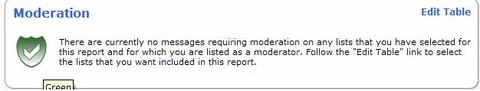 The reports table at the bottom of the screen shows list configuration and list activity.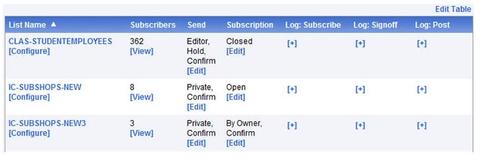 Many list configuration options are available directly from the Dashboard. From the Dashboard, you can configure your lists and view, add or delete subscribers.Lists can be configured using a wizard, which guides you step-by-step through the configuration process or manually.To open the List Configuration Wizard, click List Configuration, and then click Edit with Wizard.To manually configure the list, click List Configuration and click Edit Manually.How Can I Add A Link For Users To Unsubscribe From My List?To change the bottom banner and add a link for users to easily unsubscribe from your list:Log In to LISTSERVClick Mail TemplatesClick the down arrow in the Select Template Category field.Select Top and Bottom BannersClick the down arrow in the Select Template field.Click (*) Bottom banner for plain text postings [BOTTOM_BANNER].Copy this text into the template (if there is already text there, you can choose to replace the text or add this as additional text).CS windows-1252
###############################################################################################To unsubscribe from the list, send a blank email message to &LISTNAME-signoff-request@list.uiowa.edu.BB (&LITEFE = 0) and (&KWD(MAIL-MERGE,1) = YES)
You are subscribed to this list as: &*TO;
.EB###############################################################################################Click Update to save changes. NOTE: the &LISTNAME will automatically be replaced with the ListName of your list so you do not need to change it in the lines given above.Next, click the down arrow in the Select Template field and choose (*) Bottom banner for HTML postings [BOTTOM_BANNER_HTML] and click Edit Template.Copy this text into the template (if there is already text there, you can choose to replace the text or add this as additional text).CS windows-1252
<br />
<hr/>
<p align="center">
To unsubscribe from the list send a blank email message to &LISTNAME-signoff-request@LIST.UIOWA.EDU
<br />
.BB (&LITEFE = 0) and (&KWD(MAIL-MERGE,1) = YES)
<br />
You are subscribed to this list as: &*TO;
.EB
</p>Click Update to save changes. NOTE: the &LISTNAME will automatically be replaced with the ListName of your list so you do not need to change it in the lines given above.How can I see who has subscribed to my list?Select your list and click Subscriber Reports.  The subscribers will be listed in the Subscriber Names column.  -- OR --Select your list.Click Subscriber Reports | Report Format, click the down arrow and choose CSV format Click Update.Choose Open or Save to get the list of addresses.How can I add to or delete subscribers from my list?Adding A New SubscriberLog In to LISTSERVSelect Subscriber Management In the "Email Address and Name" section, type the email address of the person to subscribe.Select whether you want to send notification.Click Add Subscriber Deleting A SubscriberLog In to LISTSERVSelect Subscriber Management In the "Search for Subscriber" section, type the email address of the person to remove and click SearchClick Delete How can I add or delete many addresses (bulk add) at one time?Log In to LISTSERVClick Subscriber ReportsClick Bulk OperationsSelect Add the imported addresses to the list (be sure to carefully read the options since two options remove subscribers)Click BrowseSelect the file to import and click OpenClick ImportThe input file must be a plain text file (with the extension of .txt) and must contain one address per line, optionally followed with a space (or TAB) and the subscriber's name. The input file cannot contain quotes. Here are examples of what the input file should look like:emailaddress firstname lastname   
 --OR--  emailaddressTo delete addresses in bulk using the web interface:Log In to LISTSERVClick Subscriber ReportsSelect Check AllScroll down and there will be a "Delete Subscribers" button.  Click that to remove the selected subscribers.Do I need to subscribe to my own list?If you want to see the messages that are sent to the list, yes, you need to subscribe to your own list. We recommend that you create the Welcome message first, so you can see your own Welcome message.How do I change the default Welcome, Farewell and INFO messages?Log In to LISTSERV.If you own more than one list, use the drop down arrow in Select List: to select your list and click Update.Select Mail Templates Select the template you want to edit (e.g., Welcome, Farewell, INFO)If listed, remove the .QQ lineReplace ".*ENTER TEXT HERE" with your text Click Update to save changes. How can I change the standard "You are now subscribed" message that gets sent to new subscribers?You only need to change these templates if you wish to add more information about your list such as purpose, rules, etc. There are three possible places to change this message.The $SIGNUP or "Standard message to new subscribers " template. NOTE: This is standard message sent to all new subscribers, usually with list instructions - THIS TEMPLATE IS NOT USUALLY CHANGED. By default, both the SIGNUP1 and the ADD1 messages imbed the $SIGNUP message by including a .im $SIGNUP command in those message templates.  The SIGNUP1 or "You are now subscribed to the &LISTNAME list" template which includes/imbeds the $SIGNUP template.  NOTE: This a message sent to new subscribers who have subscribed to the list by themselves.The ADD1 or "You have been added to the &LISTNAME list" template which includes/imbeds the $SIGNUP template.  NOTE: This is a message sent to new subscribers who have been added to the list by the owner (unless they choose "Do Not Notify the User")If you change SIGNUP1, you should change ADD1 as well so they are the same no matter how you get subscribed. To change these messages:Log In to LISTSERVIf you own more than one list, use the drop down arrow in Select List: to select your list and click UpdateClick Mail Templates Select your template to change, make your changes and click Update to save. 

Here is a sample $SIGNUP message: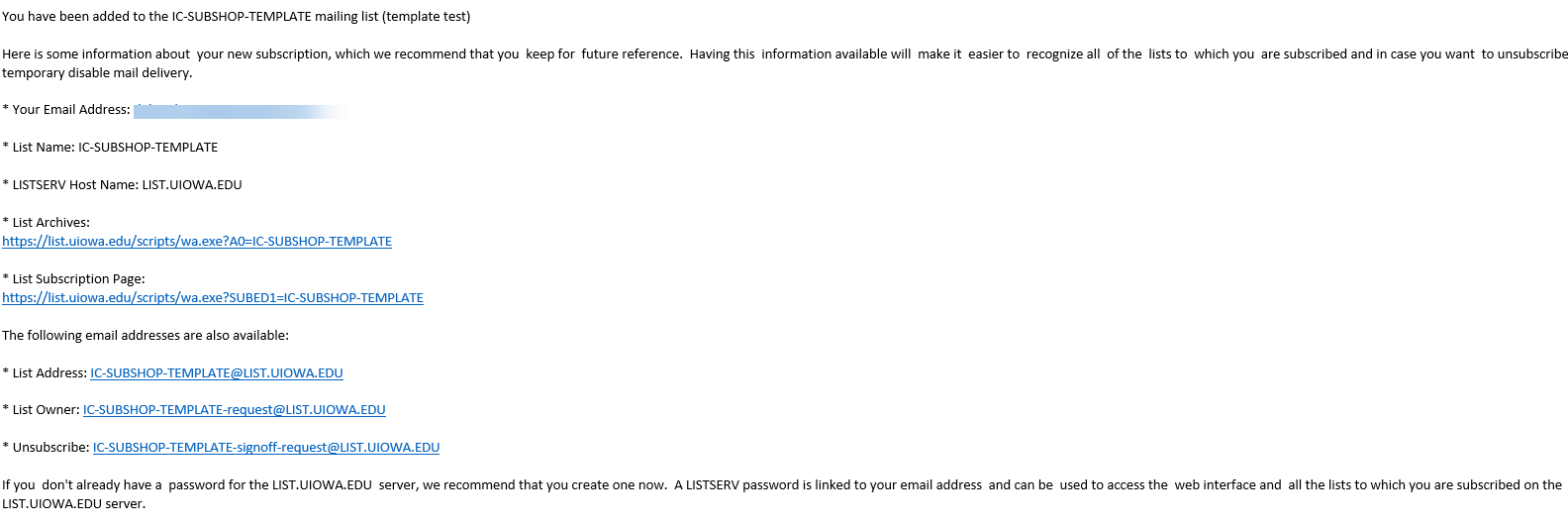 To completely eliminate the SIGNUP1 and the ADD1 messages, edit those messages and add the .QQ command as the first line of each template. This will cancel the messageHow can I change the default bottom banner?LISTSERV creates a default bottom banner with unsubscribe instructions for your list. If you want to add more information in the bottom banner then you should modify both the BOTTOM_BANNER and BOTTOM_BANNER_HTML mail templatesLog In to LISTSERVClick Mail TemplatesIf you own more than one list, use the drop down arrow in Select List: to select your listClick the down arrow in the Select Template Category field.Select Top and Bottom BannersClick the down arrow in the Select Template field.Click (*) Bottom banner for plain text  postings [BOTTOM_BANNER] Make your changes and click Update to save.   Repeat steps 4-8 for the (*) Bottom banner for HTML postings [BOTTOM_BANNER_HTML]Modify both the BOTTOM_BANNER and BOTTOM_BANNER_HTML mail templatesWhat URL can I use to go directly to my list archives?https://list.uiowa.edu/scripts/wa.exe?INDEXI do (don't) want my list displayed in the public online archives. How can I change that?Do you want to advertise your list on the public online archives list and make the listname available via e-mail on the list-of-lists? This convenience to your users may increase the risk of receiving spam on this list.To change the configuration setting for displaying the list:Log In to LISTSERVIf you own more than one list, use the drop down arrow in Select List: to select your list.Click List Configuration | Edit ManuallySet Confidential = Yes to hide your list, or Confidential = No to display your list.Click Update at the bottom of the page.  You should see the message "The header of the listname list has been successfully replaced."You can always access the online archives for your lists directly:Log In to LISTSERVEnter the listname in the Access Unlisted Lists section and click Search for the lists that are confidentialWhat is the "List Title" and how do I change it?The List Title is a one line description, maximum of 100 characters, of the list which is assigned when the list is created. This description is automatically included in the mail message sent to new subscribers. This description also appears in the online web archives listing.To change the List Title:Log In to LISTSERV Click List Configuration |  Edit Manually.This first line in the list header is the "List Title"Type in your new List TitleClick Update at the bottom of the pageYou should see the message "The header of the listname list has been successfully replaced.Some mail to my list gets bounced because of a bad address, but I don't find the bad address on my list. What can I do?You probably have at least one e-mail address of the form firstname-lastname@uiowa.edu in your list which has a bad routing address, such as someone@aol.com or someonelse@yahoo.com. To find the bad address:Go to The University of Iowa Phonebook and E-mail Directory Select Advanced Search OptionsScroll down to the field labeled Email AddressType in the bad address (address you cannot find in the list)Select PeopleClick SearchYou will see either "! 0 Results found" - meaning the bad address is not an @uiowa.edu address or you will see information for the bad address that you enteredThe @uiowa.edu address on the right side of the "Send E-Mail To" line is the bad address in your listGo back to Listserv - Subscriber Management - Search for Subscribers field, type the email address and click SearchSelect Do not notify - click Delete or Delete from All Lists.My list keeps sending the same message over and over again (looping). How can I stop my list from sending any messages until I get the problem fixed?You can prevent new posting from being processed by issuing "hold" command. This will hold all messages until a "free" command is issued.Log In to LISTSERVSelect LISTSERV Command from the menu on the leftUnder Sample Commands: select Hold listnameHow can I subscribe one list to another or set up nested lists (sub-lists)?LISTSERV offers "super-lists" and "sub-lists".With a super-list, the membership of all the sub-lists is added and duplicates are suppressed. The super-list is a normal list with its own archives, access controls, etc.Only the LISTSERV maintainer can create a super-list. If you have the need for a super-list, contact the ITS Helpdesk at its-helpdesk@uiowa.edu or (319) 384-Help (4357)]For more information see L-Soft Documentation  Click on the LISTSERV 16.0 List Owner's Manual link and see Section 12.13.12 Super-Lists and Sub-Lists.How can I add another owner to my list?Log In to LISTSERV Click List ConfigurationClick Edit Manually In the Owner= section, enter the email address for each owner, one address per line.Click on Update at the bottom of the pageYou should see the message "The header of the listname list has been successfully replaced.How can I change who can send to my list?Log In to LISTSERV Find your list and select it then click List ConfigurationClick Edit Manually In the Send= section, enter the email address for each sender, separated by a comma (see options below)Click on Update at the bottom of the pageYou should see the message "The header of the listname list has been successfully replaced.Send = keyword -- most common settingsPublic,Confirm -> Anyone can send to the list.Private,Confirm -> Only list members can send to the list.Owner,Confirm -> Only the owner can send to the list. Messages are "bounced" back to the sender.Editor,Hold, ConfirmEditor =editors_emailaddress -> All messages are sent to the editor for approval.For more detailed information see Send= by LsoftManaging Listserv List via Email CommandsHow do I manage my List?You can also maintain your list via e-mail. Please refer to the "LISTSERV 16.0 List Owner's Manual" which is available at L-Soft Documentation and Manuals.Create a new e-mail message and put listserv@list.uiowa.edu in the To fieldPut the command in the body of the message.How can I see who has subscribed to my list?You can view list subscribers via email. Address an email to listserv@list.uiowa.edu and put the following in the body of the message : review listnameTo add subscribers to lists in bulk using e-mail commandsAddress a message to: listserv@list.uiowa.eduIn the body of the message type:quiet add listname dd=ddname import pw=yourlistservpassword
//ddname dd *
emailaddress1 firstname lastname
emailaddress2 firstname lastname
emailaddress3 firstname lastname
/*To remove subscribers from lists in bulk using e-mail commandsAddress a message to: listserv@list.uiowa.eduIn the body of the message type:quiet del listname dd=ddname brief pw=yourlistservpassword
//ddname dd *
emailaddress1
emailaddress2
emailaddress3
/*